	Appendix F – Engaging with the Team and Managing Change	Taking Stock and Engaging with the Team	During the course of the pandemic Health Boards, in collaboration with practices, 	have been using a “tier” system with some enhanced and other services placed on 	“pause” at times during the year (refer to PCA(M)2020)02).	As the vaccination programme rolls out across the country and mitigation of risk 	changes, practices will need to consider how they return to the provision of normal 	services or “business as usual”.	The SWOT method:	Now may be a good time to reflect with the team on the successes of the last year 	and to consider those things that didn’t work so well.  Conducting a team SWOT 	(strengths, weaknesses, opportunities and threats/challenges) analysis (see 	template below) on the various functions of the practice may be a	good way to start.  		It may sound simplistic but can be a good way to open up discussions and 	debate with the whole team on the future direction of the business. There is 	opportunity from every crisis and the learning from the last year could be harnessed 	from the team as you move forward.	Example - Andy Vickerstaff, Practice Manager in Aultbea & Gairloch Medical 	Practice, provides a good example of team review:	They held a practice team session " trying to take some time out to wrap wet 	towels 	round our heads to think about some longer-term issues, other than the day 	to day 	challenges. 	Here are some of the agenda points we used that might be helpful to others:	 Ice breaker - what are the best things about being a GP? What are 5 things you 	love about your jobMyers Briggs Type Indicator - simple questionnaire and then compare answers. We have 2 relatively new partners so used this to learn more about what makes each of us "tick"SWOT analysis of the practice What is our long- term goal? (i.e. do we all agree!)Revisit our 5 year plan - we decided not to give this much time given so much uncertainty at the moment!Post Covid-19 restart planWe then went on to review some internal items such as functional responsibilities, partnership agreement, premises, outside commitments.”t 	Reflection and Collective Thinking Method:	Example provided by Pauline Hutton, Practice Manager at the Pentlands 	Medical Centre who found space to reflect collectively to understand how they 	had responded during the pandemic crisis and how they could now move 	forward (see Appendix G).	The Questioning Approach:	The following questions may help the team focus on how they continue to develop 	services to meet patient needs.  .	There are no prescriptive ways of planning the direction of travel but engagement 	with your patients, the wider primary	care team and your Health Board or HSHP will 	be important over the next year or two, together with enagement with the third sector.	Managing Change and Re-design – a starting point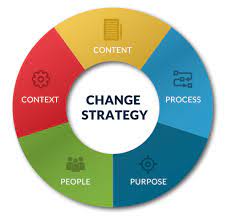 The last year has effectively been about managing change and whilst managing 	change is primarily concerned with managing the conversations between those 	implementing the change, managing the service and undertaking the workload, it is 	also about managing the emotions and expectations of those working in and using 	the service.  Therefore, engagement and communication are key to success.	Many people struggle with change – as much as 90% of us don’t like change for 	many reasons but principally because:People fear being different particularly when there is no precedentPeople feel overwhelmed and stressedPeople fear departing from the status quoPeople lack trust in the ones making the changesPeople know that change brings both possibilities and problems	Or another way of looking at how people respond to change is the “change curve” 	and how, as the implementer of change, you can respond at different times and in 	different ways to get the best out of the people involved.  If you have an 	appreciation of how people tend to react, then you can introduce mitigation 	measures along the way to improve the outcome and you won’t be surprised or taken 	aback by the behaviours.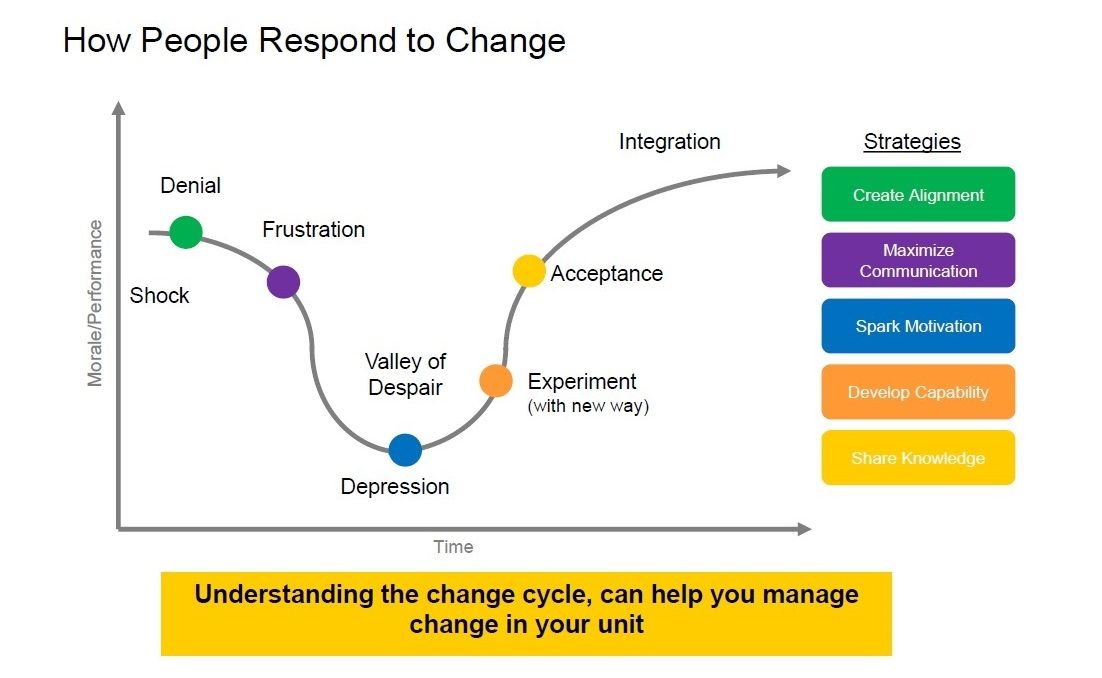 	When considering how you might implement change or imbed the changes you have 	made over the last year so they become the norm, you might want to consider the 7 	step approach to change as outlined below and how, in turn,  this is communicated 	with those who are most affected by the change – the staff, patients and their carers.	The REASONS for the change	The RISKS of the change	The RESOURCES that are required	Who RAISED the need for the change in the first place	The expected RETURN from implementing the change	Who is ultimately RESPONSIBLE for the change 	The RELATIONSHIP between changes	Readiness Checklist	To help practices begin the planning process for their future direction, a readiness 	checklist is available on the NES website here and can be adapted to meet the 	needs of the practice.	Turas Learn has some additional learning on managing change both at an 	organisational and personal level and Appendix D provides further information on 	setting up a Turas Learn Account.		During the Covid-19 Pandemic, usual working practices have changed but some of these changes could be improvements to be harnessed for the futureDuring the Covid-19 Pandemic, usual working practices have changed but some of these changes could be improvements to be harnessed for the futureUsers – patient and staff experiences and feedbackWhat feedback are you getting from patients, carers, and service users?What are your staff saying about how new way of working are affecting them?Have you strengthened relationships with other teams or organisations including the third sector?EffectivenessHow have patients, staff, clinical or other outcomes been impacted (referral rates, long term conditions and enhanced services for example)?SustainabilityHave changes resulted in less impact on the eniviroment through less patient travel, for example?SafetyHave their been any errors?Have actions resulted in either any harm, potential harm or improved safety?EquityWhat has been the impact on under-represented groups or those unable to use technology?How effectively have you been able to manage these risks?EfficiencyAre your new processes or pathways faster?  Have you been able to accommodate more or less people?Is your team now working efficiently or do you still need to improve your processes?